فرم مشخصات شرکت کننده درچهارمین گردهمایی دانش آموزی
در یازدهمین کنگره بیـن المللـی و شانزدهمین کنگــره کشــوری 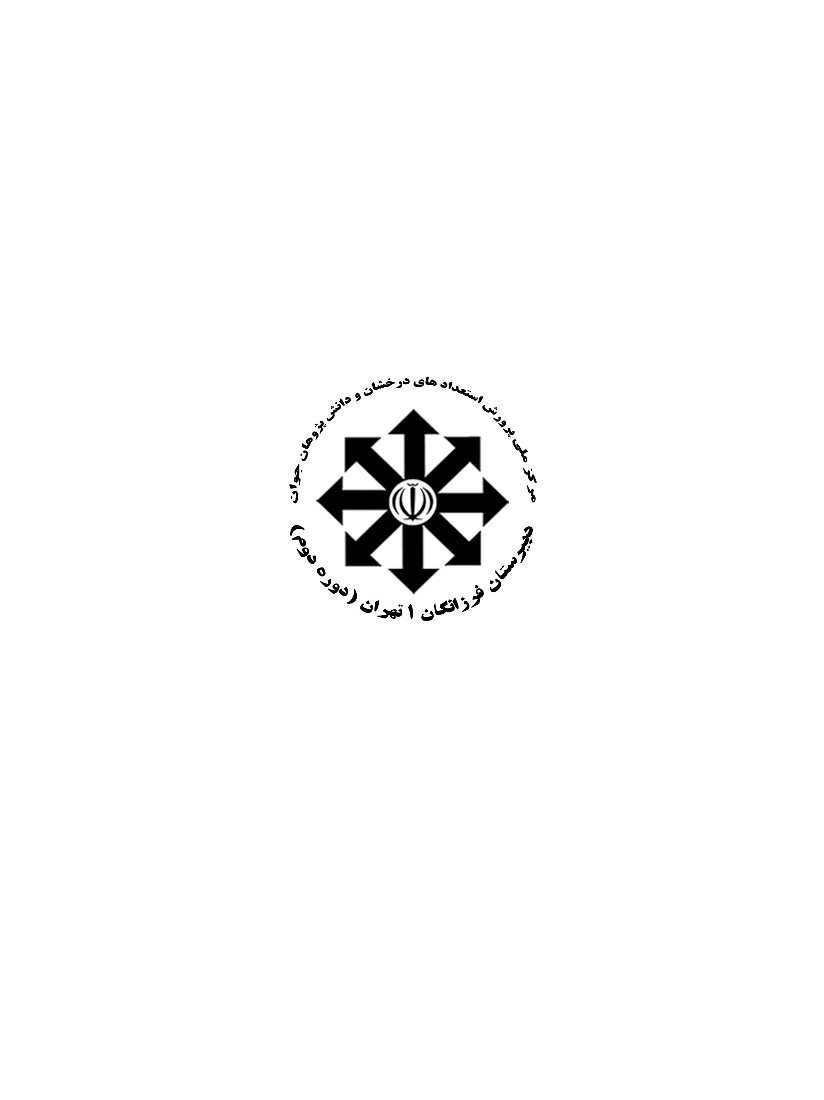 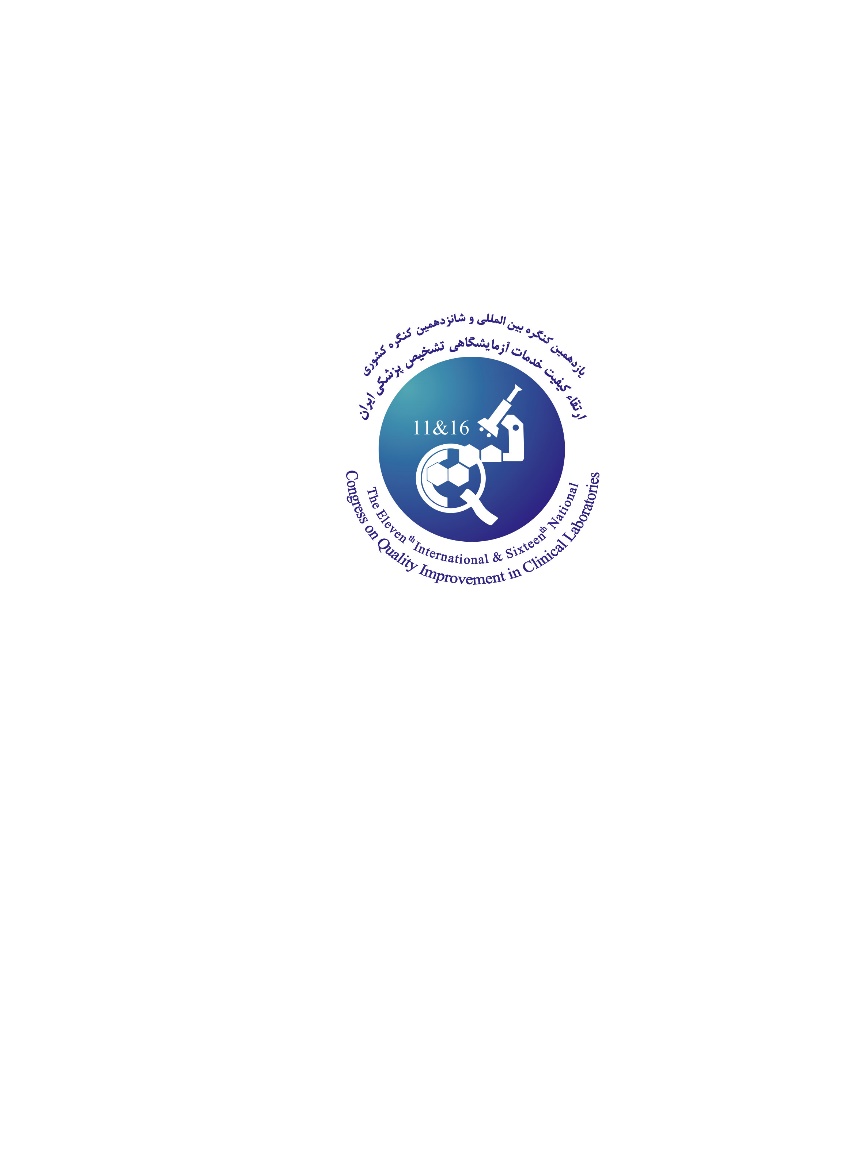 ارتقاء کیفیت خدمات آزمایشگـاهی تـــشخیـص پــــزشکـــی ایــــراننام مدرسه:نام سرگروه:                                           شماره همراه سرگروه: عنوان پروژه:                                                                                           محور انتخابی:1.نام دانش آموز:                                        شماره همراه:                                       شماره منزل:                                           شماره پدر یا مادر:                                                                                                                          :    E-mail2. نام دانش آموز:                                        شماره همراه:                                       شماره منزل:                                           شماره پدر یا مادر:                                                                                                                          :    E-mailعنوان پروژه:                                                                                           محور انتخابی:1.نام دانش آموز:                                        شماره همراه:                                       شماره منزل:                                           شماره پدر یا مادر:                                                                                                                          :    E-mail2. نام دانش آموز:                                        شماره همراه:                                       شماره منزل:                                           شماره پدر یا مادر:                                                                                                                          :    E-mailعنوان پروژه:                                                                                           محور انتخابی:1.نام دانش آموز:                                        شماره همراه:                                       شماره منزل:                                           شماره پدر یا مادر:                                                                                                                          :    E-mail2. نام دانش آموز:                                        شماره همراه:                                       شماره منزل:                                           شماره پدر یا مادر:                                                                                                                          : .   E-mailعنوان پروژه:                                                                                            محور انتخابی:1.نام دانش آموز:                                        شماره همراه:                                       شماره منزل:                                           شماره پدر یا مادر:                                                                                                                          :    E-mail2. نام دانش آموز:                                        شماره همراه:                                       شماره منزل:                                           شماره پدر یا مادر:                                                                                                                          :    E-mailعنوان پروژه:                                                                                            محور انتخابی:  1.نام دانش آموز:                                        شماره همراه:                                       شماره منزل:                                           شماره پدر یا مادر:                                                                                                                          :    E-mail2. نام دانش آموز:                                        شماره همراه:                                       شماره منزل:                                           شماره پدر یا مادر:                                                                                                                          :    E-mailعنوان پروژه:                                                                                           محور انتخابی:1.نام دانش آموز:                                        شماره همراه:                                       شماره منزل:                                           شماره پدر یا مادر:                                                                                                                          :    E-mail2. نام دانش آموز:                                        شماره همراه:                                       شماره منزل:                                           شماره پدر یا مادر:                                                                                                                          :    E-mail